adidas homenageia origem italiana do Palmeiras em camisa do CentenárioModelo é o último lançado em comemoração aos 100 anos do clube e terá sua estreia na partida contra a Fiorentina, no Pacaembu IMAGENS: http://arquivosadidas.com.br/adidas_sep_100.zip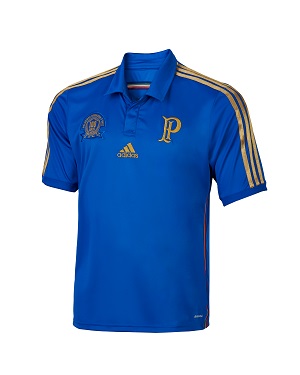 São Paulo, 24 de julho de 2014 – adidas e Palmeiras apresentam o novo uniforme do centenário do clube. A camisa é uma homenagem às tradições e à origem italiana do clube e é o último lançamento em 2014, arrematando a história palmeirense que foi contada por meio dos uniformes durante o ano.A camisa é predominante azul, com detalhes nos ombros e nas mangas em dourado. A peça traz a gola estilo polo e possui dois distintivos, o do Palestra Itália ao lado esquerdo do peito e o do centenário no lado direito, sob o lema: “Palmeiras Minha Vida é Você”. A camisa de goleiro faz referência ao Brasil e tem, predominantemente, as cores verde e amarela. 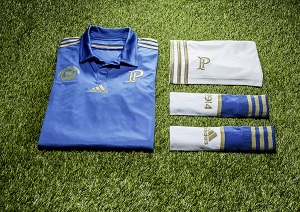 “Durante todo o ano contamos a centenária e vitoriosa história da Sociedade Esportiva Palmeiras por meio de nossas camisas para, nesse momento, chegar à mais icônica delas, aquela que representa os 100 anos do clube. Esperamos que a torcida alvi-verde se orgulhe deste uniforme e comemore este momento tão especial para o clube com ele”, afirma Caio Amato, gerente da categoria esportes de equipe da adidas do Brasil.ASPA PALMEIRASO uniforme com o lema “Minha vida é você” estreia na partida contra a Fiorentina, no Pacaembu, no próximo dia 30, e completa o ciclo de lançamento de camisas, cada uma fazendo referência a momentos da história alvi-verde. Os modelos I, II e III, que foram lançados no ano do centenário: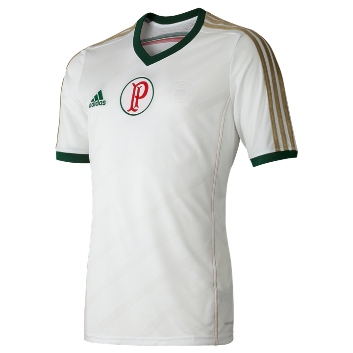 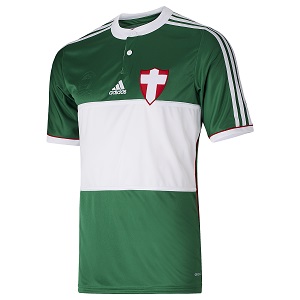 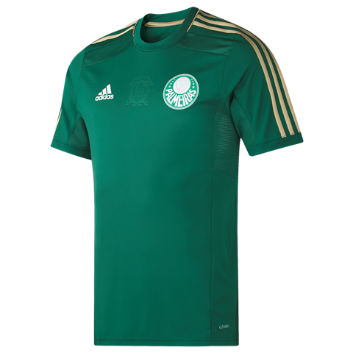 O modelo conta com a tecnologia ClimaCool® da adidas, que considera como e onde o corpo produz mais calor e suor, e coloca tecidos específicos nessas áreas para melhorar a ventilação do corpo e permitir que o atleta permaneça com a temperatura ideal do seu corpo.O novo uniforme do Palmeiras estará à venda a partir do dia XX de Julho nas lojas adidas, adidas e-com http://www.adidas.com.br/palmeiras, nas oficiais do clube e lojas de varejo esportivo. As camisas com tecnologia Climacool® custarão R$ 219,90 e a versão Authentic adizero usada pelos jogadores será comercializada a R$ 299,90. Para mais informações: www.facebook.com/adidasfootball, http://news.adidas.com Informações para imprensa:adidas do BrasilAdriana Teixeira – Gerente de Relações Públicasadriana.teixeira@adidas.com(11) 2196-4657Espalhe MSL GroupAndré Teixeira – (11) 5105-2234 – andre.texeira@espalhe.inf.brRangel Vilas Boas – (11) 5105-2233 – rangel.vilasboas@espalhe.inf.br